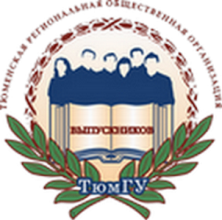 ТЮМЕНСКАЯ РЕГИОНАЛЬНАЯ ОБЩЕСТВЕННАЯ ОРГАНИЗАЦИЯ ВЫПУСКНИКОВ ТЮМЕНСКОГО ГОСУДАРСТВЕННОГО УНИВЕРСИТЕТА	РЕШЕНИЕправления организацииот 20.11.2015 г.											№ 3О награждении Почётнойграмотой ТРООВ ТюмГУЗаслушав информацию исполнительного директора Ивочкина В.В. о праздновании 30-летия Института государства и права и в соответствии с п.4.6.17 устава правление решило:	Наградить Почётной грамотой ТРООВ ТюмГУ за активное многолетнее и плодотворное сотрудничество с организацией, подготовку студентов и магистрантов к участию в научно-практических конференциях, конкурсах выпускных квалификационных работ:- Винниченко Олега Юрьевича, заведующего кафедрой теории государства и права и международного права ИГиП ТюмГУ, доктора юридических наук, профессора;- Григорьева Александра Сергеевича, доцента кафедры теории государства и права и международного права ИГиП ТюмГУ, кандидата юридических наук;- Пивсаеву Аллу Петровну, доцента кафедры иностранных языков и межкультурной профессиональной коммуникации экономико-правовых направлений ИГиП ТюмГУ;- Тордия Инну Валентиновну, заведующего кафедрой гражданского права и процесса ИГиП ТюмГУ, кандидата юридических наук, доцента;- Трифанова Владимира Васильевича, доцента кафедры уголовного права и процесса ИГиП ТюмГУ, кандидата юридических наук, доцента;- Хабарову Елену Анатольевну, доцента кафедры уголовного права и процесса ИГиП ТюмГУ, кандидата юридических наук, доцента.Президент	 организации						Н.М.Добрынин